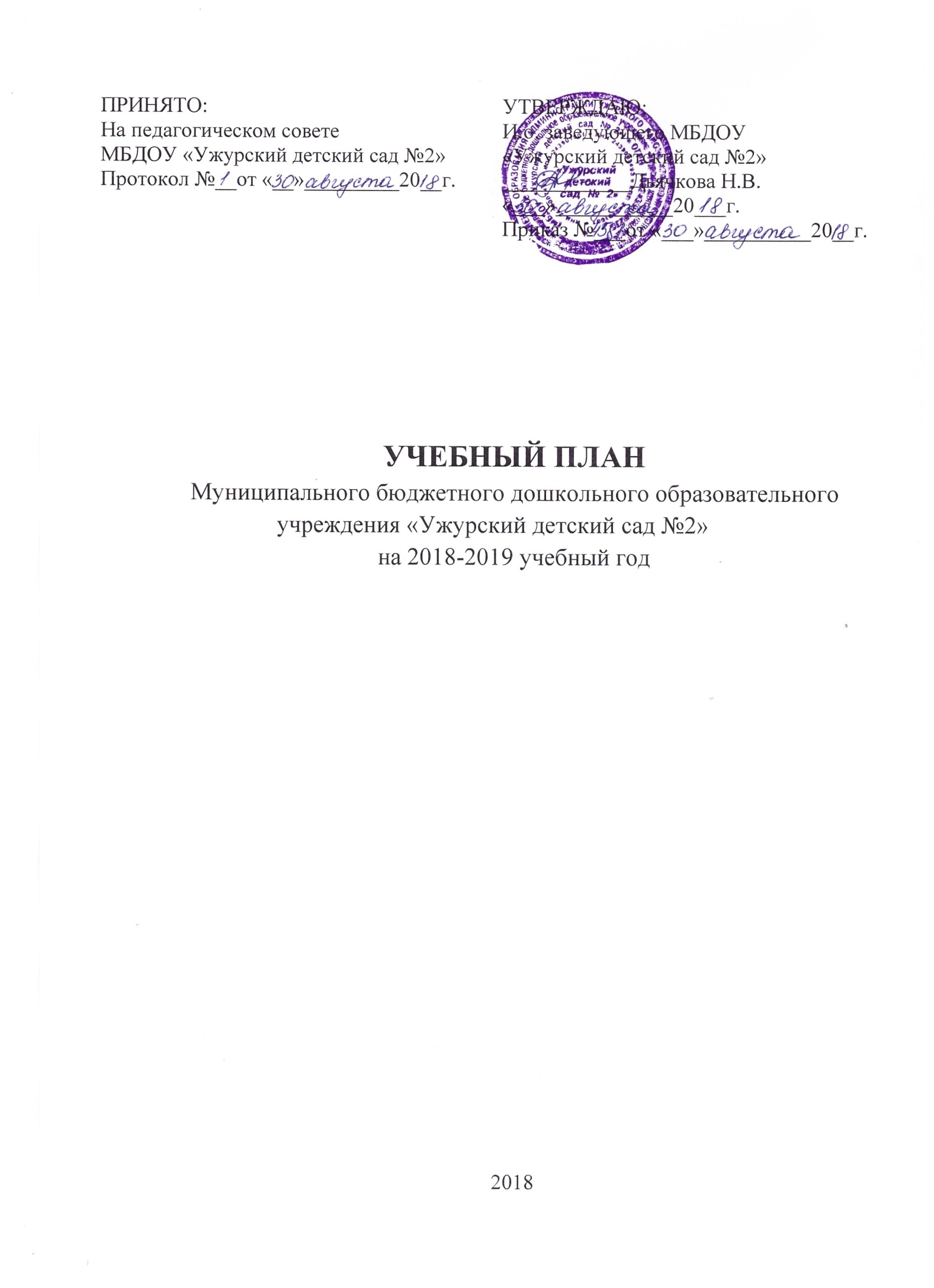 ПОЯСНИТЕЛЬНАЯ ЗАПИСКАУчебный план муниципального бюджетного дошкольного образовательного учреждения «Ужурский детский сад №2» г. Ужура составлен в соответствии с:- Федеральным законом от 29.12.2012 № 273-ФЗ «Об образовании в Российской Федерации» (далее – Закон об образовании), - Федеральным государственным образовательным стандартом дошкольного образования (далее – ФГОС ДО), - Санитарных норм СанПиН 2.4.1.3049-13, - Приказом  Минобрнауки России от 30.08.2013 № 1014 «Об утверждении Порядка организации и осуществления образовательной деятельности по основным общеобразовательным программам – образовательным программам дошкольного образования»,- Уставом ДОУ. Данный учебный план (в части определения содержательного компонента образовательного процесса) составлен с учетом перспектив в обновлении содержания, зафиксированных в Концепции и программе развития ДОУ.В МБДОУ «Ужурский детский сад №2» функционирует 6групп из них:	1 группа — вторая младшая (общеразвивающей направленности, дети 3-4 лет);	1 группа — средняя (комбинированной направленности, дети 4-5 лет);  2 группы – старшая (общеразвивающей направленности, дети 5-6 лет);  2 группа – подготовительная к школе (комбинированной направленности, дети 6-7 лет).Основой образовательного процесса для групп общеразвивающей направленности является основная образовательная программа дошкольного образования, разработанная и утвержденная в МБДОУ «Ужурский детский сад №2» в соответствии с требованиями федерального государственного стандарта дошкольного образования (ФГОС ДО). Программа базируется на положениях примерной образовательной программы и программы «От рождения до школы»  и направлена на решение следующих задач:- охраны и укрепления физического и психического здоровья детей, в том числе их эмоционального благополучия;- обеспечения равных возможностей для полноценного развития каждого ребенка в период дошкольного детства независимо от места жительства, пола, нации, языка, социального статуса, психофизиологических и других особенностей (в том числе ограниченных возможностей здоровья);- обеспечения преемственности целей, задач и содержания образования, реализуемых в рамках образовательных программ различных уровней (далее — преемственность основных образовательных программ дошкольного и начального общего образования);- создания благоприятных условий развития детей в соответствии с их возрастными и индивидуальными особенностями и склонностями, развития способностей и творческого потенциала каждого ребенка как субъекта отношений с самим собой, другими детьми, взрослыми и миром;- объединения обучения и воспитания в целостный образовательный процесс на основе духовно-нравственных и социокультурных ценностей и принятых в обществе правил и норм поведения в интересах человека, семьи, общества;- формирования общей культуры личности детей, в том числе ценностей здорового образа жизни, развития их социальных, нравственных, эстетических, интеллектуальных, физических качеств, инициативности, самостоятельности и ответственности ребенка, формирования предпосылок учебной деятельности;- обеспечения вариативности и разнообразия содержания Программ и организационных форм дошкольного образования, возможности формирования Программ различной направленности с учетом образовательных потребностей, способностей и состояния здоровья детей;- формирования социокультурной среды, соответствующей возрастным, индивидуальным, психологическим и физиологическим особенностям детей;- обеспечения психолого-педагогической поддержки семьи и повышения компетентности родителей (законных представителей) в вопросах развития и образования, охраны и укрепления здоровья детей.Содержание программы предусматривает постепенный переход от развития элементарных представлений об объекте до установления связей и зависимых отношений между предметами и явлениями; формирует способы познания (сенсорный анализ, построение наглядных моделей и пр.). Программа обеспечивает развитие способности к самостоятельной интеллектуальной деятельности, поддерживает интерес к экспериментированию, способствует сохранению и поддержке индивидуальности ребенка, развитию его индивидуальных особенностей и творческого потенциала как субъекта отношений с людьми, миром и самим собой. Для коррекционно-развивающей работы используется адаптированная образовательная программа (АОП).Образовательная программа дошкольного образования (ООП и АОП) МБДОУ реализуется в течение всего времени пребывания детей в ДОУ.В дни школьных каникул для воспитанников МБДОУ организуются тематические недели: «Неделя спорта», «Неделя театра» - непосредственно образовательная деятельность не проводится, а проводятся спортивные и подвижные игры, спортивные праздники, театрализованные представления.Во время летних каникул – увеличивается продолжительность прогулки, проводятся подвижные и спортивные игры, развлечения, викторины, дидактические игры, тематические праздники.Содержание образовательной программы дошкольного образования МБДОУ охватывает следующие направления развития и образования детей (образовательные области):- социально-коммуникативное развитие (социализация, развитие общения, нравственное воспитание; ребенок в семье и сообществе, патриотическое воспитание; самообслуживание, самостоятельность, трудовое воспитание; формирование основ безопасности);- познавательное развитие (развитие познавательно-исследовательской деятельности, формирование элементарных математических представлений, ознакомление с социокультурными ценностями, ознакомление с миром природы);- речевое развитие (развитие речи, художественная литература);- художественно-эстетическое развитие (приобщение к искусству, изобразительная деятельность, конструктивно-модельная деятельность, музыкально-художественная деятельность);- физическое развитие (формирование начальных представлений о ЗОЖ, физическая культура).Организационной основой реализации образовательной программы является комплексно-тематическое планирование, направленное на интеграцию образовательных областей.Комплексно-тематическое планирование по основной образовательной программе МБДОУ «Ужурский детский сад №2»Образовательный процесс в МБДОУ «Ужурский детский сад №2» осуществляется в режиме 5-дневной рабочей недели, 10,5-часового пребывания детей.Максимально допустимый объем недельной образовательной нагрузки на воспитанников соответствует нормам СанПиН 2.4.1.3049-13 «Санитарно-эпидемиологические требования к устройству, содержанию и организации режима работы дошкольных образовательных организаций» от 29.05.2013г.Продолжительность непрерывной непосредственно образовательной деятельности для детей 3-4 лет – не более 15 минут, для детей 4-5 лет – не более 20 минут, для детей 5-6 лет – не более 25 минут, для детей 6-7 лет – не более 30 минут.Общее количество непосредственно образовательной деятельности в неделю:Вторая младшая группа (3-4 года) – 10 часов;Средняя группа (4-5 лет) – 10 часов;Старшая группа (5-6 лет) – 13 часов;Подготовительная к школе группа (6-7 лет) – 14 часов.Учебный год начинается 3 сентября и заканчивается 31 мая.ПЛАНИРОВАНИЕ ОБРАЗОВАТЕЛЬНОЙ ДЕЯТЕЛЬНОСТИТема неделиСроки проведенияСЕНТЯБРЬСЕНТЯБРЬЗдравствуй, детский сад! (Неделя знаний)1 неделяНаш детский сад2 неделяСемья, город, край, Родина3 неделяОсень (деревья, кустарники)4 неделяОКТЯБРЬОКТЯБРЬОвощи, фрукты (ягоды, грибы)1 неделяУрожай – наше богатство. Хлеб2 неделяПерелетные и зимующие птицы3 неделяПДД4 неделяНОЯБРЬНОЯБРЬНеделя здоровья1 неделяИгрушки2 неделяДомашние животные и их детеныши. Птицы3 неделяДикие животные и их детеныши.4 неделяДымковская, филимоновская роспись5 неделяДЕКАБРЬДЕКАБРЬБытовая техника. Мебель1 неделяОдежда. Обувь2 неделяЗимушка, зима3 неделяНовый год у ворот4 неделяЯНВАРЬЯНВАРЬСвяточная неделя1 неделяИнструменты (что из чего и для чего)2 неделяПосуда (гжель) 3 неделяЗнакомство с Севером. Животные Севера4 неделяФЕВРАЛЬФЕВРАЛЬСтроение человека. Гигиена1 неделяСпорт2 неделяРоссийская армия. Мужские профессии 3 неделяТранспорт (водный, воздушный, наземный)4 неделяМАРТМАРТЖенские профессии. 8 марта1 неделяХохломская (городецкая) роспись2 неделяВодоемы. Рыбы. Пресмыкающие3 неделяНеделя театра/театральные представления4 неделяАПРЕЛЬАПРЕЛЬКосмос1 неделяВесна-красна2 неделяРусский фольклор/ Неделя детской книги3 неделяМАЙМАЙДень Победы 1 неделяЛес. Насекомые2 неделяСкоро лето! (скоро в школу!)3 неделяДетские забавы (выпускной бал)4 неделя№п/пВиды деятельности2-ая мл.группа2-ая мл.группаСредняя группаСредняя группаСтаршая группаСтаршая группаПодготовительная группаПодготовительная группа№п/пВиды деятельностив нед.в мес.в нед.в мес.в нед.в мес.в нед.в мес.ОРГАНИЗОВАННАЯ ОБРАЗОВАТЕЛЬНАЯ ДЕЯТЕЛЬНОСТЬОРГАНИЗОВАННАЯ ОБРАЗОВАТЕЛЬНАЯ ДЕЯТЕЛЬНОСТЬОРГАНИЗОВАННАЯ ОБРАЗОВАТЕЛЬНАЯ ДЕЯТЕЛЬНОСТЬОРГАНИЗОВАННАЯ ОБРАЗОВАТЕЛЬНАЯ ДЕЯТЕЛЬНОСТЬОРГАНИЗОВАННАЯ ОБРАЗОВАТЕЛЬНАЯ ДЕЯТЕЛЬНОСТЬОРГАНИЗОВАННАЯ ОБРАЗОВАТЕЛЬНАЯ ДЕЯТЕЛЬНОСТЬОРГАНИЗОВАННАЯ ОБРАЗОВАТЕЛЬНАЯ ДЕЯТЕЛЬНОСТЬОРГАНИЗОВАННАЯ ОБРАЗОВАТЕЛЬНАЯ ДЕЯТЕЛЬНОСТЬОРГАНИЗОВАННАЯ ОБРАЗОВАТЕЛЬНАЯ ДЕЯТЕЛЬНОСТЬ1Физическое развитие333312Физическая культура в помещении28282828на прогулке141414142Познавательное развитие2234Формирование элем.-ных математических представлений14141428Ознакомление с социокультурными ценностями0,2510,2510,520,52Ознакомление с миром природы0,2510,2510,520,52Развитие познавательно-исследовательской деятельности (вариатив)0,520,5214143Речевое развитие1122Развитие речи0,520,521,561,56Художественная литература0,520,520,520,524Художественно-эстетическое развитие4455Рисование0,520,521414Лепка0,520,520,520,52Аппликация0,520,520,520,52Нетрадиционное рисование (вариатив)0,520,521414Музыкально-художественная деятельность24282828ИТОГО10 ч40ч10ч40ч13521456ОБРАЗОВАТЕЛЬНАЯ ДЕЯТЕЛЬНОСТЬ В ХОДЕ РЕЖИМНЫХ МОМЕНТОВОБРАЗОВАТЕЛЬНАЯ ДЕЯТЕЛЬНОСТЬ В ХОДЕ РЕЖИМНЫХ МОМЕНТОВОБРАЗОВАТЕЛЬНАЯ ДЕЯТЕЛЬНОСТЬ В ХОДЕ РЕЖИМНЫХ МОМЕНТОВОБРАЗОВАТЕЛЬНАЯ ДЕЯТЕЛЬНОСТЬ В ХОДЕ РЕЖИМНЫХ МОМЕНТОВОБРАЗОВАТЕЛЬНАЯ ДЕЯТЕЛЬНОСТЬ В ХОДЕ РЕЖИМНЫХ МОМЕНТОВОБРАЗОВАТЕЛЬНАЯ ДЕЯТЕЛЬНОСТЬ В ХОДЕ РЕЖИМНЫХ МОМЕНТОВОБРАЗОВАТЕЛЬНАЯ ДЕЯТЕЛЬНОСТЬ В ХОДЕ РЕЖИМНЫХ МОМЕНТОВОБРАЗОВАТЕЛЬНАЯ ДЕЯТЕЛЬНОСТЬ В ХОДЕ РЕЖИМНЫХ МОМЕНТОВОБРАЗОВАТЕЛЬНАЯ ДЕЯТЕЛЬНОСТЬ В ХОДЕ РЕЖИМНЫХ МОМЕНТОВ5Социально-коммуникативное развитие:- Социализация, нравственное воспитание (вариатив)- формирование основ безопасности- Культурно-гигиенические навыки, труд8.15-8.251,3 пон.8.15-8.251,3 пон.8.30-8.401,3 пон.8.30-8.401,3 пон.8.05-8.201,3 пон.8.05-8.201,3 пон.8.05-8.251,3 пон.8.05-8.251,3 пон.5Социально-коммуникативное развитие:- Социализация, нравственное воспитание (вариатив)- формирование основ безопасности- Культурно-гигиенические навыки, труд8.15-8.252,4 пон.8.15-8.252,4 пон.8.30-8.402,4 пон.8.30-8.402,4 пон.8.05-8.202,4 пон.8.05-8.202,4 пон.8.05-8.252,4 пон.8.05-8.252,4 пон.5Социально-коммуникативное развитие:- Социализация, нравственное воспитание (вариатив)- формирование основ безопасности- Культурно-гигиенические навыки, трудв течение дняв течение дняв течение дняв течение дняв течение дняв течение дняв течение дняв течение дняУтренняя гимнастика8.058.058.158.158.258.258.358.35Комплекс закаливающих процедур8.50, 15.00ежедневно8.50, 15.00ежедневно8.50, 15.00ежедневно8.50, 15.00ежедневно8.50, 15.00ежедневно8.50, 15.00ежедневно8.50, 15.00ежедневно8.50, 15.00ежедневноЧтение художественной литературыежедневноежедневноежедневноежедневноежедневноежедневноежедневноежедневноВводные (тренировочные) занятия по исследовательской деятельности------понедельник, в течение дняпонедельник, в течение дняКонструктивно-модельная деятельность16.05среда16.05среда16.05среда16.05среда16.05среда, четверг16.05среда, четверг16.05понедельник (пятница), вторник16.05понедельник (пятница), вторникДежурстваежедневноежедневноежедневноежедневноежедневноежедневноежедневноежедневноПрогулкиПо режимуПо режимуПо режимуПо режимуПо режимуПо режимуПо режимуПо режимуСАМОСТОЯТЕЛЬНАЯ ДЕЯТЕЛЬНОСТЬ ДЕТЕЙСАМОСТОЯТЕЛЬНАЯ ДЕЯТЕЛЬНОСТЬ ДЕТЕЙСАМОСТОЯТЕЛЬНАЯ ДЕЯТЕЛЬНОСТЬ ДЕТЕЙСАМОСТОЯТЕЛЬНАЯ ДЕЯТЕЛЬНОСТЬ ДЕТЕЙСАМОСТОЯТЕЛЬНАЯ ДЕЯТЕЛЬНОСТЬ ДЕТЕЙСАМОСТОЯТЕЛЬНАЯ ДЕЯТЕЛЬНОСТЬ ДЕТЕЙСАМОСТОЯТЕЛЬНАЯ ДЕЯТЕЛЬНОСТЬ ДЕТЕЙСАМОСТОЯТЕЛЬНАЯ ДЕЯТЕЛЬНОСТЬ ДЕТЕЙСАМОСТОЯТЕЛЬНАЯ ДЕЯТЕЛЬНОСТЬ ДЕТЕЙИгровая деятельностьежедневноежедневноежедневноежедневноежедневноежедневноежедневноежедневноДеятельность детей в ЦРежедневноежедневноежедневноежедневноежедневноежедневноежедневноежедневно